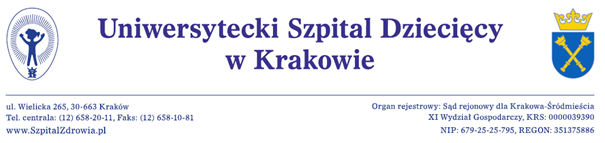 Kraków dnia 02.10.2019r.www.bip.usdk.plZAWIADOMIENIE O WYBORZE OFERTY  Dotyczy: postępowania o udzielenie zamówienia publicznego prowadzonego   w trybie przetargu nieograniczonego na podstawie przepisów ustawy z dnia 29 stycznia 2004 r. Prawo zamówień publicznych  (t.j. Dz.U. 2018 poz.1986 z późn. zm.) zwanej dalej ustawą, naDoposażenie Zakładu Radioterapii Dzieci i Dorosłych Uniwersyteckiego Szpitala Dziecięcego w Krakowie – ZAKUP STACJI PLANOWANIA LECZENIA; nr postępowania  EZP-271-2-104/PN/2019;Zamawiający – Uniwersytecki Szpital Dziecięcy w Krakowie zawiadamia o wyborze  oferty w postępowaniu Uzasadnienie:Wybrana oferta jest jedyną złożoną  ofertą, nie podlega odrzuceniu. Wykonawca spełnia warunki udziału w postepowaniu, nie podlega wykluczeniu.Zamawiający dziękuje za złożenie oferty.Z poważaniemZ-ca Dyrektora ds. Infrastruktury i     Inwestycji inż.  Jan Zasowski Cena oferty   [PLN]Liczba punktów w kryterium „cena stacji planowania leczenia ” 55%Liczba punktów w kryterium „koszt usług powiązanych”  5%Liczba punktów w kryterium„okres gwarancji”40%Łączna liczba punktówELEKTA SPÓŁKA Z OGRANICZONĄ ODPOWIEDZIALNOŚCIĄul. Inflancka 4C budynek D00-189 Warszawa460 800,00 zł netto498 879,00 zł brutto 55 pkt.5 pkt.40 pkt100 pkt.